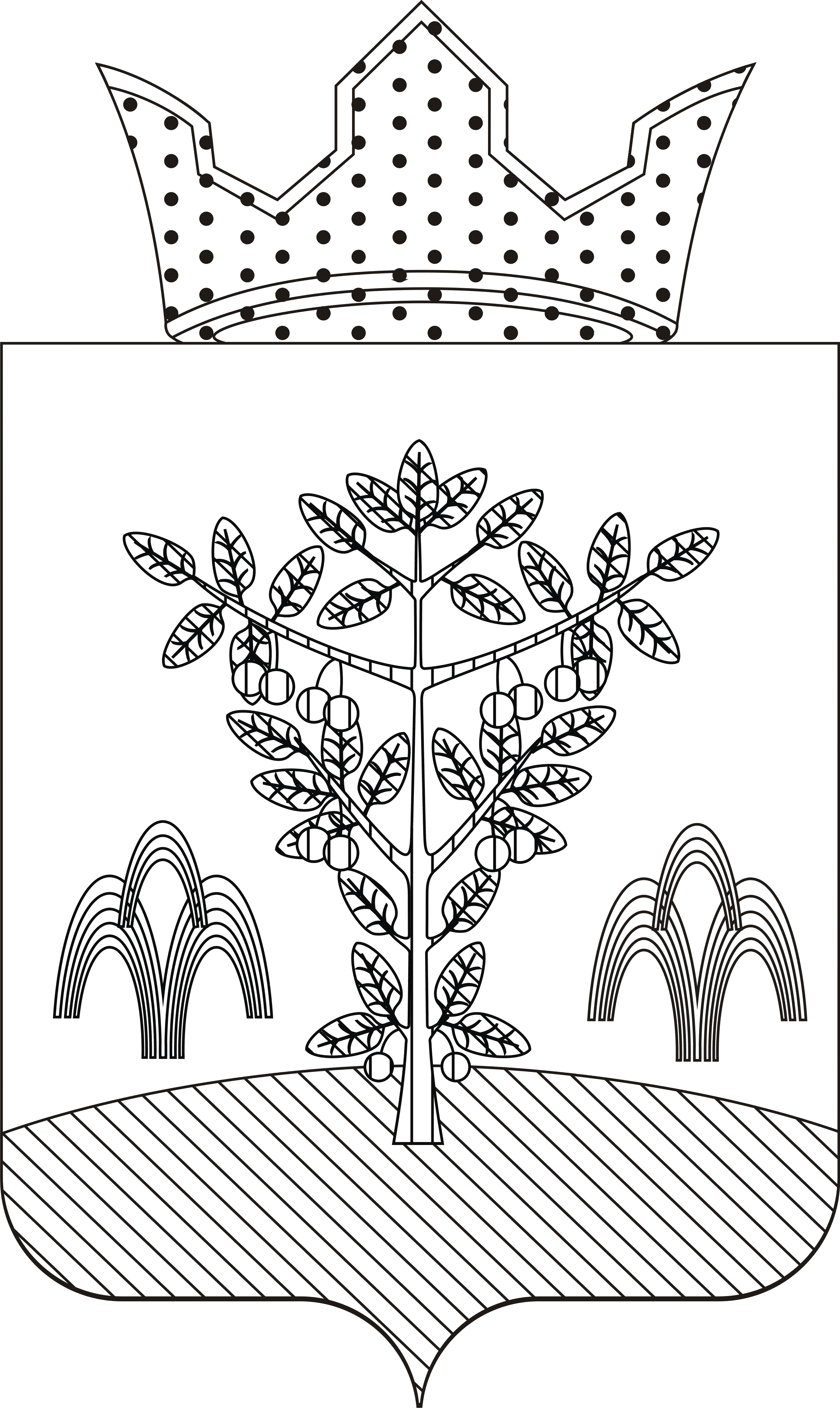 АДМИНИСТРАЦИЯ ГРЕМЯЧИНСКОГО СЕЛЬСКОГО ПОСЕЛЕНИЯ
ОСИНСКОГО МУНИЦИПАЛЬНОГО РАЙОНА ПЕРМСКОГО КРАЯП О С Т А Н О В Л Е Н И Е10.04.2017                                                                                              № 45  О внесении изменений в Порядок проведения конкурсного отбора проектовинициативного бюджетирования комиссией Гремячинского сельского поселения, утвержденныйпостановлением администрации от 09.02.2017 №10 	В соответствии с Федеральным законом от 06.10.2003 №131-ФЗ «Об общих принципах организации местного самоуправления в Российской Федерации», Приказом Министерства территориального развития Пермского края от 13.03.2017 №СЭД-53-03.17-28 «О внесении изменений в модельную форму Порядка проведения конкурсного отбора проектов инициативного бюджетирования комиссией в Пермском крае, утвержденный Приказом Министерства территориального развития Пермского края от 17 января 2017г. №СЭД-53-03.17-4» Администрация сельского поселения ПОСТАНОВЛЯЕТ:1.Внести в Порядок проведения конкурсного отбора проектов инициативного бюджетирования комиссией  Гремячинского сельского поселения, утвержденный постановлением администрации от 09.02.2017 №10 следующие изменения:	1.1. пункт 1.3. изложить в следующей редакции:«1.3. Право на участие в конкурсном отборе имеют проекты, подготовленные жителями Гремячинского сельского поселения, индивидуальными предпринимателями, юридическими лицами, общественными организациями, осуществляющими свою деятельность на территории Гремячинского сельского поселения (далее – участники конкурсного отбора»;1.2. пункт 2.1.3. изложить в следующей редакции:«2.1.3. не позднее __01_ февраля года предоставления субсидии готовит                                   число извещение о проведении конкурсного отбора, дате начала и окончания приема заявок на участие в конкурсном отборе проектов инициативного бюджетирования Комиссией (далее – заявка) по форме согласно приложению 1 к настоящему Порядку и на официальном сайте муниципального образования.	Конкурсный отбор проектов на предоставление субсидий в 2018 году и последующих годах объявляется не позднее _01___ сентября года,                                                                          числопредшествующих году предоставления субсидий.	Прием заявок осуществляется не менее 20 рабочих дней с даты начала приема заявок.»;	1.3. пункт 3.1. дополнить абзацем следующего содержания:«Состав и полномочия муниципальной комиссии утверждаются муниципальным правовым актом с соблюдением требований Закона Пермского края от 02 июня 2016г. №654-ПК». 	2. Данное постановление обнародовать.    	3. Контроль за исполнением постановления оставляю за собой.     Глава Гремячинского сельского поселения                                      В.А.Жигунов